TISZAVASVÁRI VÁROS ÖNKORMÁNYZATAKÉPVISELŐ-TESTÜLETÉNEK151/2018. (V.31.) Kt. számúhatározataaz Egyesített Közművelődési Intézmény és Könyvtár leltározási ütemtervének jóváhagyásárólA könyvtári állomány ellenőrzéséről (leltározásáról) és az állományból történő törlésről szóló szabályzat kiadásáról szóló 3/1975. (VIII.17.) KM-PM együttes rendelet 8.§ -ában kapott felhatalmazás alapján Tiszavasvári Város Önkormányzata képviselő-testülete az alábbi határozatot hozza:1./ Az Egyesített Közművelődési Intézmény és Könyvtár állományára vonatkozó leltározási ütemtervét a határozat melléklete szerinti tartalommal jóváhagyja.2./ Felkéri a polgármestert, hogy döntéséről tájékoztassa az Egyesített Közművelődési Intézmény és Könyvtár igazgatóját.Határidő: azonnal 				    Felelős: Sipos Ibolya általános                                                                           helyettesítésre megbízott  alpolgármester                         Sipos Ibolya                                                     Badics Ildikó        általános helyettesítésre megbízott                                       jegyző                        alpolgármester151/2018.(V.31.) Kt. sz. határozat mellékleteEgyesített Közművelődési Intézmény és Könyvtár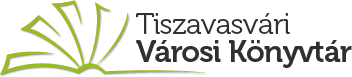 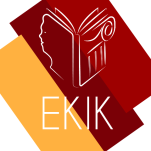 4440  Tiszavasvári, Szabadság tér 1.Tel./Fax.: Tel:42/372-441E – mail: vktiszavasvari@gmail.comLeltározási ütemterv Készült: A „3/1975. (VIII. 17.) KM-PM együttes rendelet a könyvtári állomány ellenőrzéséről (leltározásáról) és az állományból történő törlésről szóló szabályzat kiadásáról” rendelkezései alapjánA leltározás helye: 		Egyesített Közművelődési Intézmény és Könyvtár				4440 Tiszavasvári, Szabadság tér 1.A leltár formája, mértéke: 	Időszaki, folyamatos,  teljeskörű álloményellenőrzés/leltár				A leltározás ideje alatt a kölcsönzés folyamatosan történik.A leltározás ideje: 2018. június 20. – 2019. február 20. 	Felnőtt részleg és a hozzákapcsolódó RaktárA leltározás időpontja:	2018. június 20. – augusztus 14.A leltározásban résztvevő személyek:	Fercsák Nándor	informatikus könyvtárosMészáros Anikó	könyvtárosKulcsár Lászlóné	könyvtárvezetőNovák Anna		könyvtárosDankovics Donát	OSZK közfoglalkoztatott munkatárs (könyvtári kisegítő)Zsoldos Nikoletta 	OSZK közfoglalkoztatott munkatárs (könyvtári kisegítő)Gyermek részleg  és a RaktárAz állományellenőrzés időpontja:  2018. augusztus 14 – október 31.A leltározásban résztvevő személyek:	Fercsák Nándor	informatikus könyvtárosMészáros Anikó	könyvtárosKulcsár Lászlóné	könyvtárvezetőNovák Anna		könyvtárosOlvasóterem és RaktárAz állományellenőrzés időpontja: 2018. október 31 – december 31. A leltározásban résztvevő személyek:	Fercsák Nándor	informatikus könyvtárosMészáros Anikó	könyvtárosKulcsár Lászlóné	könyvtárvezetőNovák Anna		könyvtáros Helyismereti gyűjtemény és Zenei részleg Az állományellenőrzés időpontja:2019. január 7 – 2019. február 20. A leltározásban résztvevő személyek:	Fercsák Nándor	informatikus könyvtárosMészáros Anikó	könyvtárosKulcsár Lászlóné	könyvtárvezetőNovák Anna		könyvtárosAz állományellenőrzés 1 munkacsoportban, a Huntéka integrált könyvtári rendszerben történik,  az előírt jogszabályi rendelkezéseknek  megfelelően. Zárójegyzőkönyv készítésének határideje: 2019. február 22. Tiszavasvári, 2018. május 14.							…………………………….								Kulcsár Lászlóné								könyvtárvezető